Publicado en Vicálvaro el 23/05/2024 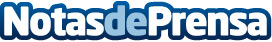 La Economía Social atrae la atención de los emprendedores en el Vivero de VicálvaroLa Economía Social cada vez atrae más el interés de los emprendedores en el ecosistema de emprendimiento de la Comunidad de Madrid. Son muchos los emprendedores que quieren convertir sus ideas en empresas con valores: sostenibilidad, igualdad, inclusión, etc. en las que las personas están en el centroDatos de contacto:Javier BravoBravocomunicacion606411053Nota de prensa publicada en: https://www.notasdeprensa.es/la-economia-social-atrae-la-atencion-de-los_1 Categorias: Nacional Madrid Emprendedores Recursos humanos Sostenibilidad Innovación Tecnológica Actualidad Empresarial http://www.notasdeprensa.es